                                            Viña del Mar 13 de Noviembre del 2019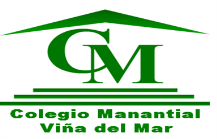 Estimado (a) Apoderado (a):Junto con saludar informo oficialmente a usted lo siguiente:Respondiendo a la contingencia que se presenta en el país el Consejo de Profesores ha acordado:I.- Respecto de ajustes de horarios:Se ha consensuado previa autorización  de la entidad sostenedora, realizar ajustes en los horarios,  autorizando el término de jornada anticipada para los estudiantes hasta el término del año escolar. Esto sería factible teniendo períodos de 30 minutos en vez de 45; de tal manera de asegurar el paso de todas las asignaturas  y el currículum escolar; por ejemplo, los cursos con JEC que salían con anterioridad a las 16.15 hrs saldrían como máximo a las 13.15 hrs, en el caso de la jornada de la tarde sería de igual manera. HORARIOS DESDE EL JUEVES 14 DE NOVIEMBRE HASTA EL TÉRMINO DEL AÑO ESCOLAR.Nota: Se entiende que no hay horarios de almuerzo.HORARIOS DE SALIDA DE CURSOS:JORNADA DE LA MAÑANA PARA TODOS LOS DÍASTodos los cursos: Ingreso 8:00 hrs.Retiro según tabla:Excepción:7° B A día Miércoles a las 12.00 hrs7° B B día Miércoles y Viernes  a las 12.00 hrs8° A y B días Miércoles y Viernes a las 12.00 hrs 1° Medio A  y B Miércoles, Jueves y Viernes 12.452° Medio A  y B día Miércoles, Jueves y Viernes 12.453° Medios A y B día Miércoles se retira  a las 12.45 hrs.JORNADA DE LA TARDE PARA TODOS LOS DÍASTodos los cursos: Ingreso NormalRetiro según tabla:NO HAY MÁS TALLERES NI REFUERZOS EL RESTO DEL AÑO ESCOLAR.Esta medida surge una vez que se ha conversado con el Centro General de Padres y considerando que la mayoría de los colegios del sector tienen horarios ajustados, permitiendo contemplar situaciones de contingencia nacional para la comunidad educativa: Estudiantes y Funcionarios en los tiempos prudentes y necesarios.II.- Situaciones Evaluativas de finalización de año escolar:Toda evaluación solicitada con anterioridad al presente comunicado se debe respetar en forma y fondo, apelando al proceso que el docente llevó a cabo con los estudiantes.A.- Transición 1 y 2: Los niveles de transición han realizado la última evaluación del semestre durante la primera y segunda semana de noviembre; por lo que las Educadoras se encuentran confeccionando los informes individuales al hogar, los cuales miden habilidades y desempeños adquiridos en su proceso de enseñanza y aprendizaje. Lo que queda del año, se realizarán planes remediales de acuerdo a los resultados de aprendizaje obtenidos, los que servirán de base para el nivel siguiente.B.- Desde 1° a 5° Básico: * No existirán Pruebas C/2 como finalización de año escolar. Las evaluaciones C/2 programadas se realizarán bajo la modalidad de trabajo colaborativo (grupal), pudiendo existir más de una evaluación al día, entendiendo la modalidad presentada.** No existirán revisiones de cuadernos.***El docente determinará cuantos estudiantes componen un grupo, apelando a su autonomía profesional y realidad del curso.C.- Desde 6° Básico a 3° Medio:1.- Evaluaciones C/1: Se realizan de forma colaborativa y no serán pruebas, no habrá evaluaciones de cuadernos (esta última evaluación será voluntaria, dependiendo del estudiante y su conversación con el/la docente)2.- Evaluaciones C/2: Se realizan en las fechas fijadas por los profesores y de forma colaborativa hasta el día 29 de noviembre y no serán pruebas.3.- Evaluaciones pendientes: No se realizarán los días viernes y cada docente debe aplicarla en su horario respectivo de clases.4.- Certámenes: Por este año 2019 se adopta la siguiente modalidad.* No hay certámenes, se cambian por una evaluación Colaborativa (grupal) con ponderación C/2.**Se realizarán entre el lunes 18 al viernes 29 de Noviembre, en las respectivas horas de clases.***Puede existir más de una actividad colaborativa durante el día de clases.****Al término de las actividades grupales y colaborativas, se continúan las actividades académicas con el fin de cumplir con los contenidos mínimos y obligatorios de cada asignatura.Esperamos que las presentes medidas adoptadas por el Consejo de Profesores sean tomadas por la comunidad escolar de la mejor manera, entendiendo que buscan facilitar los procesos de aprendizaje de los/las estudiantes y de los/las docentes en su rol profesional. Finalmente hacer ver que cualquier cierre de año escolar anticipado responderá a las normativas que establezca el Ministerio de Educación o la Intendencia Regional.Saluda atte.CONSEJO DE PROFESORES.JORNADA DE LA MAÑANAJORNADA DE LA TARDECursoRetiroNT211.00 HRS1° A y 2° A11:30 hrs.3° a 6° Básico12:00 hrs7° y 8° Básicos12:45 hrs1° a 3° Medio13:15 hrs.CursoRetiroNT1, 1° B y 2° B16.20 HRS